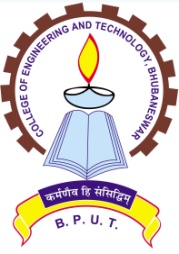 College of Engineering & Technology(A constituent & autonomous college of Biju Patnaik University of Technology,Odisha)Techno Campus, Ghatikia, Bhubaneswar -751029____________________________________________________________________________________        Ref No:   497      / CET  			Date: 22-02-2021NOTICEAttention:  All the 2nd Year & 3rd Year B Tech/B Plan ,  2nd  Year to 4th Year B Arch and 2nd Year to 4th year Int. M.Sc.  non-boarders boys students of CET This is for the information of all the 2nd Year& 3rd Year B Tech/B Plan ,  2nd  Year to 4th  Year  B Arch  and 2nd Year to 4th Year Int. MSc  non-boarder boys students of CET that some seats are available in the Boys Hostels RHR and APJAKHR for allotment to aforementioned students. Applications are invited from the interested 2nd Year& 3rd Year B Tech/B Plan, 2nd Year to 4th Year B Arch and 2nd Year to 4th Year Int. MSc  non-boarder boys students of CET for  consideration of allotment in RHR and APJAKHR strictly as per  CGPA merit upto latest declared Semester result and based onavailability of seats. Applications in the prescribed format should be submitted to the office of theWarden duly forwarded by the concerned HODs on or before 5.00 P.M on Dt. 26-02-2021. The self certified xerox copy of mark sheet/grade sheet of latestdeclared semester result must be attached with the application. Sd/- PRINCIPALCET, BhubaneswarMemo No  498  /CET     Dated  22-02-2021Copy to Warden,BH/Superintendent, RHR/APJAKHRfor information and necessary actionSd/-PRINCIPALCET, BhubaneswarTop of Form